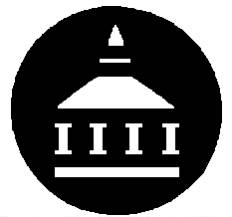 BINGHAM TOWN COUNCILBINGHAM CHRISTMAS MARKETFRIDAY 29 NOVEMBER 20195.00pm – 8.00pm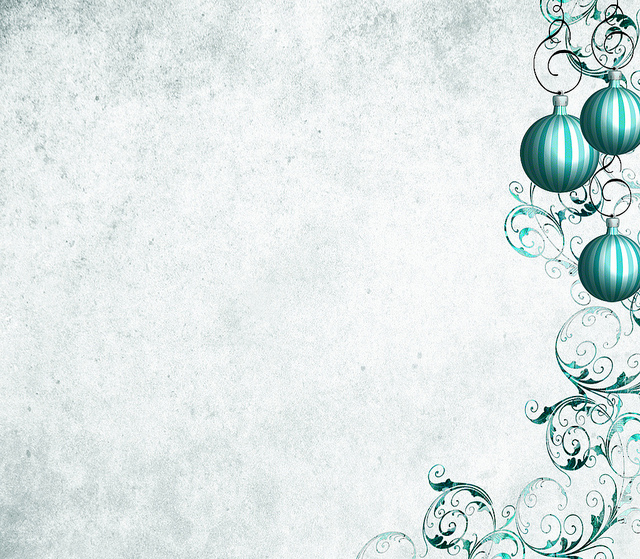 The Town Council no longer permits the use of helium balloons or Chinese lanterns at its events and is moving away from the use of single use plastics. Please help support the Town Council’s move to be more environmentally aware by considering paper alternatives. At this year’s fair recycling bins will be placed around the Market Place to assist with the Town Council’s drive to become more environmentally friendly.Bingham Town Council, The Old Court House, Church Street, Bingham, Nottingham, NG13 8ALEmail: info@bingham-tc.gov.uk or telephone 01949 831445BINGHAM CHRISTMAS MARKET – FRIDAY 29 NOVEMBER – 5PM – 8PMBusiness   (√)Community Group  (√)Community Group  (√)Community Group  (√)Name of Group/BusinessName of Group/BusinessContact NameContact NameAddressAddressTelephone numberTelephone numberEmail addressEmail addressStall Activity Proposed Stall Activity Proposed PAYMENT PAYMENT Please indicate payment method belowPlease indicate payment method belowPlease indicate payment method belowPlease indicate payment method belowPlease indicate payment method belowCharities and Community GroupsCharities and Community Groups£35 inclusive of vat£35 inclusive of vat£35 inclusive of vat£35 inclusive of vatBusiness/ CommercialBusiness/ Commercial£35 plus vat (£42 inc vat)£35 plus vat (£42 inc vat)£35 plus vat (£42 inc vat)£35 plus vat (£42 inc vat)Cheques:payable to Bingham Town Council Cheques:payable to Bingham Town Council Please write the name of your business/group on the reverse of the chequePlease write the name of your business/group on the reverse of the chequePlease write the name of your business/group on the reverse of the chequePlease write the name of your business/group on the reverse of the chequeElectronic payment:Account name: Bingham Town CouncilSort Code: 60-02-41Account number: 81492286Electronic payment:Account name: Bingham Town CouncilSort Code: 60-02-41Account number: 81492286Please use your business/group name when making an online payment for cross referencing purposes.Please use your business/group name when making an online payment for cross referencing purposes.Please use your business/group name when making an online payment for cross referencing purposes.Please use your business/group name when making an online payment for cross referencing purposes.Electricity required(not guaranteed as limited supplies)Electricity required(not guaranteed as limited supplies)YESNOAppliance/AmperageAppliance/AmperageAppliance/AmperagePublic Liability InsuranceBookings will not be accepted without a copy of public liability insurancePublic Liability InsuranceBookings will not be accepted without a copy of public liability insuranceYESPlease enclose copyNOWill you be supplying/selling alcohol?Will you be supplying/selling alcohol?YESNOIf yes please contact office for further informationIf yes please contact office for further informationIf yes please contact office for further informationWill you be supplying/selling food?Will you be supplying/selling food?YESNOIf yes, see next questionIf yes, see next questionIf yes, see next questionIf yes, are you registered with your local authority? (registration will be checked)If yes, are you registered with your local authority? (registration will be checked)YESNOWho are you registered with?Who are you registered with?Who are you registered with?